Con ayuda de las mamis, realizamos diferentes talleres donde prepararemos todo lo necesario para convertirnos en verdaderos médicos:MALETÍN: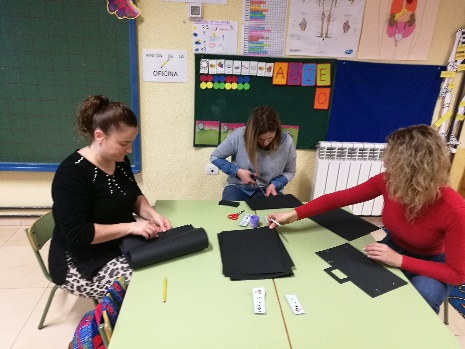 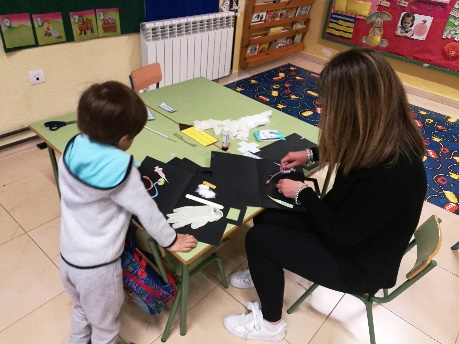 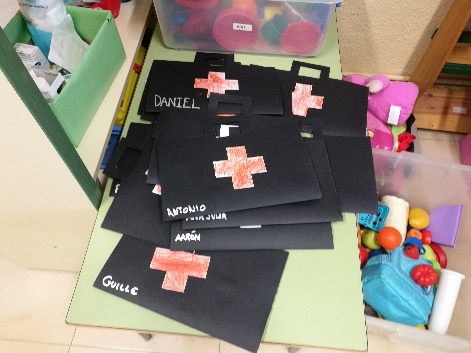 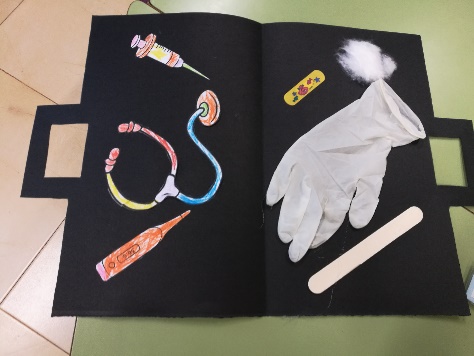 FONENDOSCOPIO: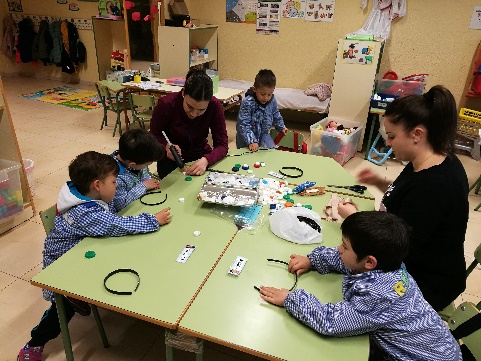 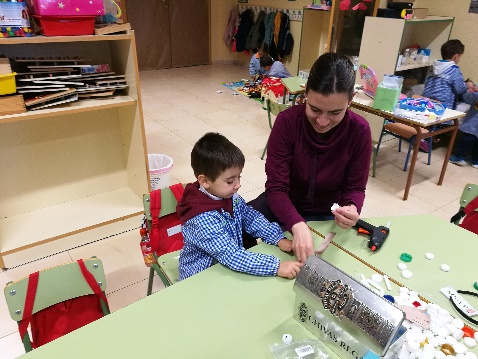 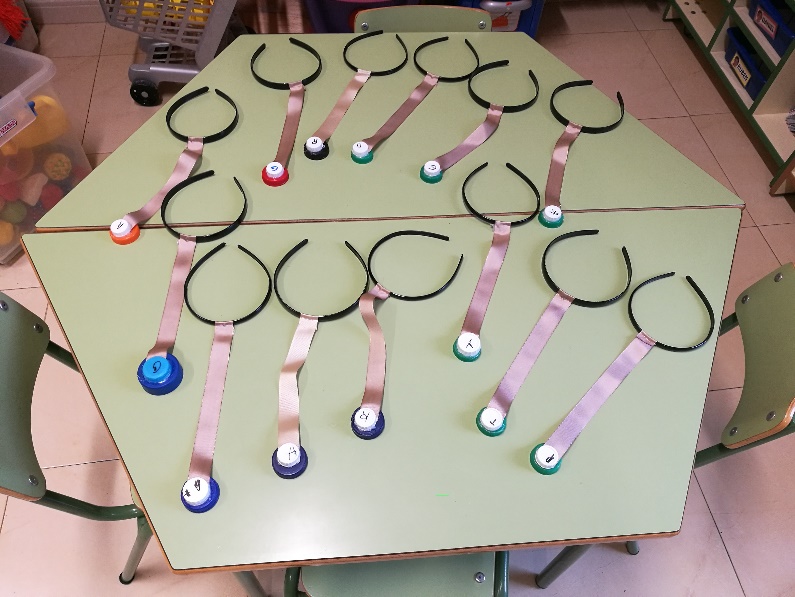 BATAS: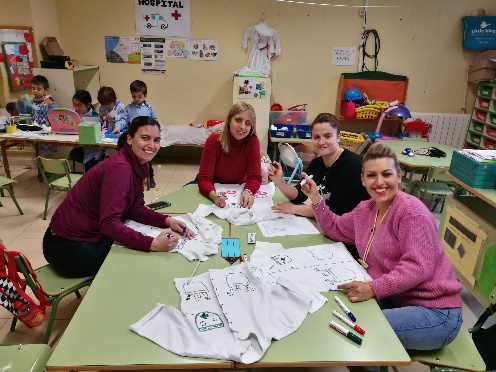 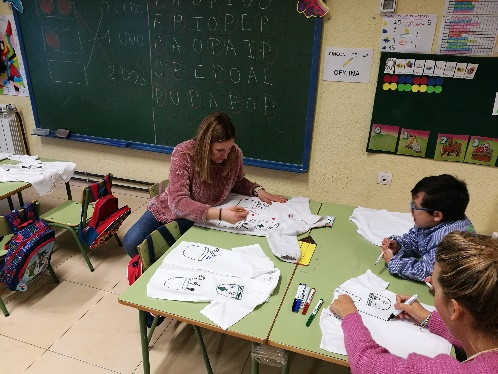 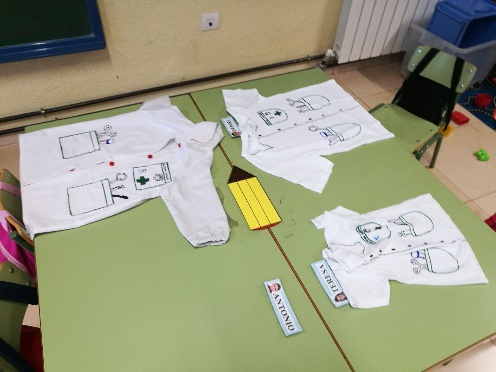 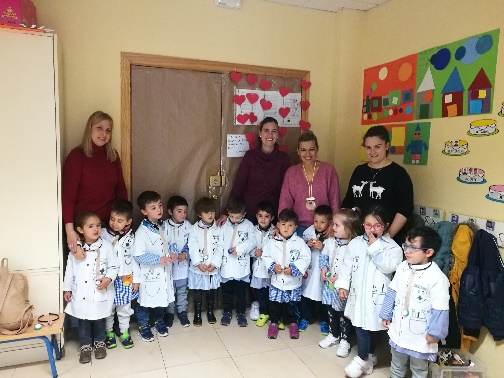 